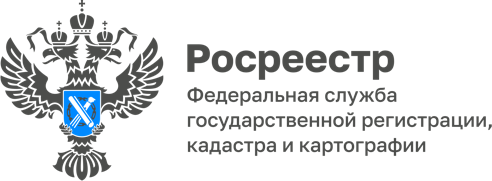 07.12.2022Пресс-служба УправленияРосреестра по Приморскому краю+7 (423) 245-49-23, доб. 1085
25press_rosreestr@mail.ru690091, Владивосток, ул. Посьетская, д. 48Дорога до «Вероники»: важные для собственников «гектаров» объекты – на кадастровом учётеУправление Росреестра по Приморскому краю поставило на государственный кадастровый учет пять земельных участков под строительство объектов улично-дорожной сети в Шкотовском муниципальном районе. В скором будущем настоящая дорога, а не «направление», как сейчас, соединит деревню Лукьяновка с агломерациями граждан – «гектарщиков», объединенных под общими названиями «Лесная школа «Вероника» и «Лесная школа».Лесная школа «Вероника» расположилась в окрестностях горы Ливадийская, более известной всем приморцам как гора Пидан. Школа - экологический проект, созданный 6 лет назад энтузиастами, которые занимаются просветительскими формами туризма, знакомят детей и взрослых с приморской природой, учат их правильному поведению в экстремальных ситуациях в лесу. Для реализации проекта десять семей, объединившись, оформили сразу более 20 га по программе «Дальневосточный гектар». Проект растет и развивается: построены здание школы с просторными залами для занятий и комнатами для проживания учащихся, четыре жилых дома, обустроена пасека, имеется другие необходимые для деятельности постройки. А спустя 5 лет с даты заключения договора о безвозмездном пользовании землей, как и предписывает закон, создатели школы стали полноправными собственниками своих «гектаров». Однако развитию проекта очень мешает отсутствие дороги от заселенной части деревни Лукьяновка до территории школы, и этот вопрос теперь начал решаться с помощью АО «Корпорация развития Дальнего Востока и Арктики», администрации Приморского края и администрации Шкотовского муниципального района.Строительство дороги планируется произвести за счет федеральных, краевых и муниципальных средств и именно для участков, предоставленных в рамках Федерального Закона «О Дальневосточном гектаре». Кроме того, проект строительства дороги учитывает и тот очень важный факт, что гора Пидан, у подножия которой разместилась школа «Вероника», является уникальным уголком природы, местом постоянного паломничества жителей и гостей Приморья - в сезон только за один день гору покоряют до двух тысяч туристов. Поэтому в перспективе дорога будет способствовать также повышению туристической привлекательности Приморья в целом, считает заместитель главы администрации Шкотовского муниципального района Наталья Зубова. Учетные действия в отношении объектов улично-дорожной сети у сотрудников Большекаменского межмуниципального отдела Приморского Росреестра заняли три рабочих дня.«В 2022 году в крае выдано почти три тысячи земельных участков по программе «Дальневосточный гектар», Приморье было и остается лидером по привлекательности территорий для участников проекта. И мы, со своей стороны, делаем все возможное, чтобы процедуры в отношении объектов, так или иначе причастных к «Дальневосточному гектару», проходили в минимальные сроки, -- говорит руководитель Управления Росреестра по Приморскому краю Евгений Русецкий.В целом на сегодняшний день участниками программ «Дальневосточный гектар» и «Арктический гектар» стало порядка 100 000 человек.  42% из них строят на своих земельных участках жильё, 35% получателей развивают сельское хозяйство, 10% ведут предпринимательскую деятельность. О РосреестреФедеральная служба государственной регистрации, кадастра и картографии (Росреестр) является федеральным органом исполнительной власти, осуществляющим функции по государственной регистрации прав на недвижимое имущество и сделок с ним, по оказанию государственных услуг в сфере ведения государственного кадастра недвижимости, проведению государственного кадастрового учета недвижимого имущества, землеустройства, государственного мониторинга земель, навигационного обеспечения транспортного комплекса, а также функции по государственной кадастровой оценке, федеральному государственному надзору в области геодезии и картографии, государственному земельному надзору, надзору за деятельностью саморегулируемых организаций оценщиков, контролю деятельности саморегулируемых организаций арбитражных управляющих. Подведомственными учреждениями Росреестра являются ФГБУ «ФКП Росреестра» и ФГБУ «Центр геодезии, картографии и ИПД». В ведении Росреестра находится АО «Ростехинвентаризация – Федеральное БТИ.